3 декабря 2016 года в рамках проведения Урока мужества, обучающиеся 10а совместно с библиотекой,  приняли  участие в  мероприятии на тему «Подвигу доблести - слава и честь». Он был посвящен   «Битве за Москву»«Мне было радостно слышать, что начало битвы под Москвой и активное наступление советских войск стало неожиданностью для фашистов. В итоге враг был отброшен от столицы. И наши войска стали теснить немцев на запад. Наконец-то враги поняли силу наших солдат и стали отступать».  .Моор Евгений, ученик 10 «А» класса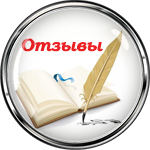     «Я сегодня узнал, что главное значение битвы под Москвой заключается в опровержении мифа о непобедимости войск фашистской Германии. Войска фашистов впервые понесли серьезные потери. Итоги битвы под Москвой вдохновили советских солдат на новые подвиги».    Шевляков Николай,ученик 10 «А» класса»       К ноябрю 1941 года немцы подошли к рубежам нашей столицы. Положение Красной Армии оставалось крайне тяжелым. Но, несмотря на это, на Красной площади 7 ноября 1941 года состоялся военный парад, на котором с патриотической речью выступил Сталин. Войска с Красной Площади шли прямо на передовую. Битва за Москву 1941-1942 гг. началась в ночь с 5 декабря на 6-е. По всему фронту предпринято мощное контрнаступление…    5 декабря 1941 года гитлеровское руководство предприняло последнюю попытку наступления на Москву, но враг был остановлен. В момент, когда наступательные возможности противника иссякли, но он еще не успел перейти к обороне, войска Калинского фронта( командующий И.С.Конев), Западного фронта(командующий Г.К.Жуков), правого крыла Юго-Западного фронта (командующий С.К. Тимошенко)перешли в контрнаступление по всему фронту - от Калинина до Ельца. Советские войска переходили в наступление, когда численное превосходство в людях, артиллерии и танках было еще на стороне противника (в 1,5 -1,8 раз). И тем не менее, враг потерпел крупное поражение. Контрнаступление переросло в общее наступление на фронте в две тысячи километров и продолжалось до 20 апреля 1942 года.
   Победа под Москвой досталась нам дорогой ценой. С 30 сентября по 5 декабря потери советских войск составили 514 338 человек. А впереди были еще Сталинград, Курская дуга, Днепр… До мая 1945 оставалось долгих 3,5 года кровопролитных боев и миллионных потерь!!!
    Но именно на подступах к столице в декабре 41-го ковалась Великая Победа. А в сердцах всех россиян жива память о тех воинах, которые своим подвигом, совершённым в те грозные дни, когда враг стоял уже у самых стен Москвы, защитили нашу столицу. 
В сердцах наших жить будут вечно
Герои минувшей войны.
Нам память о них дорога бесконечно, 
И ею с тобой мы сильны.Давыдюк Е.В., учитель русского языка и литературы, классный руководитель 10 «А» класса